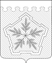 РЕШЕНИЕСОВЕТА ОЛЬГИНСКОГО СЕЛЬСКОГО ПОСЕЛЕНИЯАБИНСКОГО РАЙОНАот 13.11.2015г. 						                      		№84-схутор ОльгинскийО ходе выполнения индикативного плана основных показателей социально-экономического развития Ольгинского сельского поселения на 2014 год по состоянию на 1 октября 2015годаПринято13.11.2015г.В соответствии с Федеральным законом от 6 октября 2003 года № 131-ФЗ «Об общих принципах организации местного самоуправления в Российской Федерации», Законом Краснодарского края от 10 июля 2001 года № 384-КЗ «О прогнозировании, индикативном планировании, стратегии и программах социально-экономического развития Краснодарского края», заслушав и обсудив отчет о ходе выполнения индикативного плана основных показателей социально-экономического развития Ольгинского сельского поселения на 2015 год по состоянию на 1 октября 2015 года, учитывая решение комиссии по бюджету, налогам, экономическому развитию Совет Ольгинского сельского поселения Абинского района р е ш и л: Принять к сведению информацию о ходе выполнения индикативного плана основных показателей социально-экономического развития Ольгинского сельского поселения на 2015 год по состоянию на 1 октября 2015 года согласно приложению.Администрации Ольгинского сельского поселения обеспечить выполнение плановых показателей индикативного плана социально-экономического развития, темпы выполнения которых недостаточны.Обнародовать настоящее решение в установленном законом порядке.Настоящее решение вступает в силу со дня его подписания.Глава Ольгинского сельского поселения              подпись           В.Д. ХарченкоУТВЕРЖДЕНрешением Совета Ольгинского сельского поселенияАбинского района от 13.11.2015г. № 84-сГлава Ольгинского сельского поселения                 подпись      В.Д. ХарченкоО ходе выполнения индикативного плана социально-экономического развития Ольгинского сельского поселения на 2015год по состоянию на 1 октября 2015 годаО ходе выполнения индикативного плана социально-экономического развития Ольгинского сельского поселения на 2015год по состоянию на 1 октября 2015 годаО ходе выполнения индикативного плана социально-экономического развития Ольгинского сельского поселения на 2015год по состоянию на 1 октября 2015 годаО ходе выполнения индикативного плана социально-экономического развития Ольгинского сельского поселения на 2015год по состоянию на 1 октября 2015 годаПоказатель, единица измерения2015 годотчет за 9 мес.2015г. Процент вып. плана по сост. на 1 октября 2015 г.прогнозотчет за 9 мес.2015г. Процент вып. плана по сост. на 1 октября 2015 г.Среднегодовая численность постоянного населения – всего, тыс. чел.2,7512,81Среднедушевой денежный доход на одного жителя, тыс. руб.15,54514,40,9Численность экономически активного населения, тыс. чел.1,351,41Численность занятых в экономике, тыс. чел.0,780,81Номинальная начисленная среднемесячная заработная плата, тыс. руб.17,64516,30,9Численность занятых в личных подсобных хозяйствах, тыс. чел.0,9750,975100Среднемесячные доходы занятых в личных подсобных хозяйствах, тыс.руб.9,69,6100,0Численность зарегистрированных безработных на конец года, человек77,01Уровень регистрируемой безработицы, в % к численности трудоспособного населения в трудоспособном возрасте0,50,51Прибыль прибыльных предприятий, млн. рублей32,90Прибыль (убыток) – сальдо, млн. руб.32,90Фонд оплаты труда, млн. руб.71,30Добыча полезных ископаемых (C),млн.рубОбрабатывающие производства (D), млн.руб86,8020Производство и распределение электроэнергии, газа и воды (E), млн.руб2,020Производство основных видов промышленной продукции в натуральном выраженииОбъем продукции сельского хозяйства всех категорий хозяйств, млн. руб.456,7173,30,38в том числе сельскохозяйственных организаций285328,01,15в том числе крестьянских (фермерских) хозяйств и хозяйств индивидуальных предпринимателей3838,51,01в том числе личных подсобных хозяйств133,7106,80,8Производство основных видов сельскохозяйственной продукцииЗерно (в весе после доработки), тыс.тонн26,535,51,3Рис, тыс. тонн20,129,11,4Кукуруза, тыс. тонн0,50,51Соя, тыс. тонн0,60,61Подсолнечник (в весе после доработки), тыс. тонн0,50,501Картофель - всего, тыс. тонн1,81,81в том числе в личных подсобных хозяйствах1,81,81Овощи - всего, тыс. тонн0,50,50100в том числе в личных подсобных хозяйствах0,50,50100Плоды и ягоды, тыс. тонн0,40,41в том числе в личных подсобных хозяйствах0,40,41Виноград -всего, тыс. тонн0,020,01в том числе в личных подсобных хозяйствах0,020,01Скот и птица (в живом весе) - всего, тыс. тонн 0,0530,05094,3в том числе крестьянских (фермерских) хозяйств и хозяйств индивидуальных предпринимателей0,0030,01333,3в том числе в личных подсобных хозяйствах0,050,0480Молоко- всего, тыс. тонн0,70,60085,7в том числе крестьянских (фермерских) хозяйств и хозяйств индивидуальных предпринимателей0,30,133,3в том числе в личных подсобных хозяйствах0,40,5125,0Яйца- всего, млн. штук1,41,178,6в том числе в личных подсобных хозяйствах1,41,178,6Численность поголовья сельскохозяйственных животных  Крупный рогатый скот, голов639726113,6в том числе крестьянских (фермерских) хозяйств и хозяйств индивидуальных предпринимателей346415119,9в том числе в личных подсобных хозяйствах293311106,1из общего поголовья крупного рогатого скота — коровы, голов11110291,9в том числе крестьянских (фермерских) хозяйств и хозяйств индивидуальных предпринимателей4000в том числе в личных подсобных хозяйствах71102143,7Овцы и козы, голов675940139,3Птица, тысяч голов171164,7Оборот розничной торговли, млн. рублей 72,772,71Оборот общественного питания, млн рублей  2,32,31Объем платных услуг населению, млн.руб.8,58,51Объем инвестиций в основной капитал по полному кругу предприятий за счет всех источников финансирования, млн. руб.23,50Социальная сфераЧисленность детей в дошкольных образовательных учреждениях, тыс. чел.980Численность учащихся в учреждениях:общеобразовательных, тыс. чел.2420Выпуск специалистов учреждениями:Численность обучающихся в первую смену в дневных учреждениях общего образования в % к общему числу обучающихся в этих учреждениях920Ввод в эксплуатацию:жилых домов предприятиями всех форм собственности, тыс. кв. м общей площади0,50из общего итога - построенные населением за свой счет и с помощью кредитов, тыс. кв. м общей площади0,50Обеспеченность населения учреждениями социально-культурной сферы:амбулаторно-поликлиническими учреждениями, посещений в смену на 1 тыс. населения 7,980врачами, чел. на 1 тыс. населения0,370средним медицинским персоналом, чел. на 1 тыс. населения0,730дошкольными образовательными учреждениями, мест на 1000 детей дошкольного возраста7840количество мест в учреждениях дошкольного образования, мест980обеспеченность спортивными сооружениям, кв. м. на 1 тыс. населения25950удельный вес населения, занимающегося спортом, %380Обеспеченность населения объектами розничной торговли, кв. м. на 1 тыс. населения160,10БлагоустройствоПротяженность отремонтированных автомобильных дорог местного значения с твердым покрытием, км1,80,60,32Количество высаженных зеленых насаждений, шт.180180,01Количество установленных светильников наружного освещения, шт.2020,01Предпринимательство         -количество субъектов малого предпринимательства в расчете на 1000 человек населения;15,918,91,2         - доля среднесписочной численности работников (без внешних совместителей) малых предприятий в среднесписочной численности работников (без внешних совместителей) всех предприятий и организаций, процент25,325,10,9